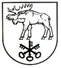 DZŪKIJOS KAIMO PLĖTROS PARTNERIŲ ASOCIACIJOS(DZŪKIJOS VVG)VALDYBOS POSĖDŽIO DARBOTVARKĖValdybos posėdžio data:  2020 m.  gruodžio 17 d. 11.00 val.  Vieta: nuotoliniu būdu, naudojant elektroninę nuotolinio ryšio priemonę „Microsoft Teams“. Posėdžio darbotvarkė:1.Dėl „Lazdijų rajono kaimo plėtros strategijos 2016-2023 metams“ įgyvendinimo eigos.2. Dėl LEADER  priemonės Lietuvos kaimo plėtros 2021–2027 metų programos laikotarpyje.            3. Einamieji klausimai.	